Zalecenia dotyczące redakcji rozprawy doktorskiej w formie tradycyjnej:Strona tytułowa (wg załączonego wzoru)Słowa kluczowe (w języku polskim i angielskim)Nazwa i numer projektu badawczego, w ramach którego prowadzono badania do pracy doktorskiej (jeśli trzeba)Wykaz skrótówDedykacje  (jeśli trzeba)Spis treści (z numerami stron)Spis rycin i tabel (z numerami stron)Wykaz stosowanych skrótów (wyjaśnienie skrótów angielskich również po polsku)Wstęp Założenia i cele pracyMateriał i metody (Pacjenci i metody)Wyniki Dyskusja Wnioski Streszczenie w języku polskimStreszczenie w języku angielskim (z angielskim tytułem rozprawy)Piśmiennictwo (uporządkowane wg kolejności cytowań)Opinia Komisji Bioetycznej UMPZalecana wielkość czcionki 12 pkt., odstępy 1½ linii, margines zewnętrzny 1,5cmZalecany wydruk dwustronny.Opisy (tytuły) tabel – nad nimi, opisy rycin – pod nimi.Zalecenia dotyczące redakcji rozprawy doktorskiej w formie cyklu publikacji:Strona tytułowa (wg załączonego wzoru)Słowa kluczowe (w języku polskim i angielskim)Nazwa i numer projektu badawczego, w ramach którego prowadzono badania do pracy doktorskiej (jeśli trzeba)Dedykacje  (jeśli trzeba)Spis treści (z numerami stron)Wykaz publikacji stanowiących rozprawę doktorskąWykaz stosowanych skrótów (wyjaśnienie skrótów angielskich również po polsku)Omówienie cyklu publikacji (5-10 stron): Założenia i cele pracy wraz z uzasadnieniem połączenia publikacji w cykl.Omówienie osiągnięć badawczych kandydata opisanych w cyklu publikacji, na tle aktualnego stanu wiedzy.Podsumowanie najważniejszych wniosków.Streszczenie w języku polskim lub komentarzStreszczenie w języku angielskim (z angielskim tytułem rozprawy)Kopie opublikowanych prac (w całości)Opinia Komisji Bioetycznej UMPOświadczenia wszystkich współautorów publikacji, określające indywidualny wkład każdego z nich w ich powstanie oraz wyrażające zgodę na ich wykorzystanie jako części rozprawy doktorskiej.Zalecana wielkość czcionki 12 pkt., odstępy 1½ linii.Zalecany wydruk dwustronny.Opisy (tytuły) tabel – nad nimi, opisy rycin – pod nimi.Wzór strony tytułowej rozprawy doktorskiej lek./mgr  imię i nazwisko...............................................tytuł rozprawy.....................................................................................................................................................Rozprawa na stopień naukowy doktora nauk medycznych i nauk o zdrowiu w dyscyplinie nauki medycznePromotor:  (prof.) dr hab. ......................................................................................Promotor pomocniczy  (jeśli jest):  dr  n. med........................................................Katedra/ Zakład / Klinika................ (miejsce realizacji) .........................................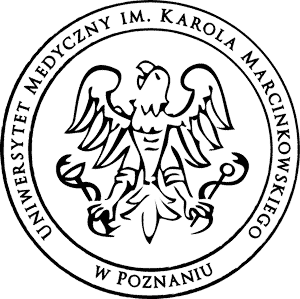 Wydział LekarskiUniwersytet Medyczny im. Karola Marcinkowskiego w PoznaniuPoznań,  2019